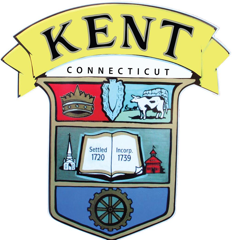 Draft MinutesTown of Kent Streetscape Building Sub-CommitteeSpecial Meeting – via ZoomFriday May 8, 20207:00 A.M.Join URL: https://us02web.zoom.us/j/87033140084Call meeting to orderThe meeting was called to order by Mike Gawel at 5:40 PM.Members in attendance: Mike Gawel, Rick Osborne, Jack Nelson, Ed Matson, John JohnsonAlso in attendance: Lynn WorthingtonApproval of April 20, 2020 minutesMr. Matson moved to approve the draft minutes as submitted. Seconded by Mr. Nelson.  Approved unanimously.DOT & engineer Update from May 5, 2020 walk throughMr. Gawel reviewed the meeting notes from himself and from Gina Greenlach of the DOT. Specifically:Proposed sidewalk at the Fife and Drum would need to be moved to the north end of the Fife building.Proposed crosswalk at Templeton Farms would be approved, on an angle, as described in GG’s notes.DOT’s drainage engineer would need to review and approve the plan. Ms. Greenlach said that the review would likely be very slow for the entire project. She recommended that the Town select one section of the work to submit as soon as possible, so that enough construction could be done before the end of 2020 to satisfy the Connectivity Grant deadline.Mr. Matson asked if some arborist and ROW work had been done for DOT’s work on ADA ramps at crosswalks. No one knew for sure.Chairman Gawel has asked the BOS for the following:Has the Environmental Screening been done? (Mr. Osborne believes that the Town has not done it. Mr. Matson believes that DOT is responsible for it and may have already begun the work in 2018.)Authorize the hiring of Hock Surveyors to complete survey work as needed by Mr. Doherty.Hire an arborist to survey trees and vegetation as required by DOT.Mr. Matson moved that we recommend to BOS that the crosswalk at Templeton Farms be added to the scope of work. Seconded by Mr. Nelson. Approved unanimously.Mr. Johnson moved that we recommend to BOS that the extension of sidewalk work north to the Fife and Drum driveway and the inclusion of a crosswalk at that point be added to the scope of work. Seconded by Mr. Osborne. Approved unanimously.Chairman Gawel will attend the BOS meeting next Tuesday to update them and ask them to approve our new recommendations.Milone & MacBroom UpdateMr. Gawel reported that Mr. Doherty would need six weeks after receiving the ROW files to complete his plans. He would then need an additional six weeks to complete bid packages and send them out for bid.Mr. Johnson asked it the work to change the intersection of Maple Street Extension and Maple Street is necessary- it was not discussed in any previous meetings of committees or BOS. Mr. Gawel said the Mr. Doherty thinks it is necessary for practical and legal reasons.The committee discussed the scope of work, specifically as it varied from the first Streetscape Committee’s recommendation. Mr. Johnson cited an email from former First Selectman Bruce Adams, dated 11/8/19, that contained an attachment titled ‘Streetscape motion.docx. That document indicated that the BOS amended the first committee’s recommendations to end the sidewalk at Kent Green Blvd Exit (East side), and to extend the sidewalk to Kent Greenhouse (West side). These changes seem to conform to the work that Mr. Doherty is doing. Mr. Johnson will confirm the BOS motion regarding the scope of work.Next meeting date and timeIt was decided that there was no need to schedule another meeting at this time. Chairman Gawel will monitor developments and schedule a meeting as necessary.Public QuestionsMs. Worthington asked for clarification:‘Crosswalk not to be painted’ notation on plans.Need for Right of Way survey- had it already been partially done for the second Streetscape Committee?AdjournmentMr. Nelson moved to adjourn the meeting at ?. Seconded by Mr. Matson. Approved unanimously.